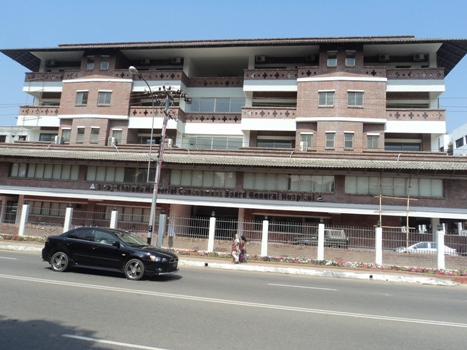 জরুরী যোগাযোগঃ ০২-৮৭১৫৮৭১, ০২-৮৭১৫৮৩৬সিরাজ-খালেদা মেমোরিয়াল ক্যান্টনমেন্ট বোর্ড জেনারেল হাসপাতালক্যান্টনমেন্ট আইন ২০১৮ এর ৯৬(ড) ধারার বিধান মোতাবেক সেনানিবাসে বসবাসকারী বেসামরিক নাগরিকগণকে স্বাস্থ্য সেবা প্রদানের জন্য হাসপাতাল ও ডিসপেনসারী প্রতিষ্ঠা ও পরিচালনা করা ক্যান্টনমেন্ট বোর্ডের দায়িত্ব। এ লক্ষ্যে ক্যান্টনমেন্ট বোর্ড কর্তৃক ক্যান্টনমেন্ট বাজার এলাকায় ১০০ শয্যা বিশিষ্ট ‘সিরাজ-খালেদা মেমোরিয়াল ক্যান্টনমেন্ট বোর্ড জেনারেল হাসপাতাল’ স্থাপন করা হয়েছে। হাসপাতালের সংক্ষিপ্ত বিবরণ নিম্নরূপঃ-হাসপাতালে প্রদত্ত সেবাসমূহঃO.P.D., Indoor patient treatment, Surgery, Anti-natal checkupFamily planning programme, Community Health ProgrammeVarious National Disease control programme, VaccinationAmbulance Services, On-call emergency services, X-rayUltra sonography, Pathology, ECG, Nebulizationহাসপাতালের সময়সূচীঃ-(ক) আউটডোর       :          সকাল ০৮-০০ ঘটিকা হতে দুপুর ০২-০০ ঘটিকা পর্যন্ত(খ) ইমারজেন্সী       :           ২৪ ঘন্টা(গ) এ্যাম্বুলেন্স         :           ২৪ ঘন্টাফোন নম্বরঃ-০২-৮৭১৫৮৭১, ০২-৮৭১৫৮৩৬ক্র: নংবিবরণসংখ্যা১.মোট বেড১০০২.কেবিন২৬৩.ওয়ার্ড০৬৪.ও.টি০৪৫.ল্যাবরেটরী০১